23 Pairs of Homologous Chromosomes in Humans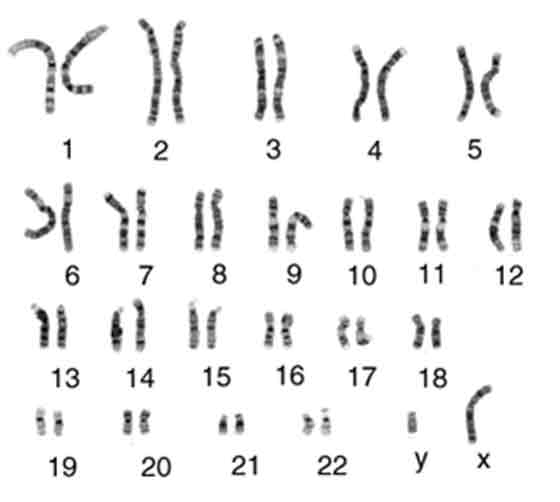 